令和4年7月7日（木）令和4年度　研究マネジメント機構　実験機器管理部門利用者会議資料　兼改修に伴う説明会資料開催日時　：　令和４年7月7日（木）　15時～開催方法　：　Zoomによるオンライン形式議事内容　：	1, 令和3年度活動報告（資料１）		2, 新規導入・更新機器のご紹介（資料2）		3, 会計報告		4, その他（LC-MS料金設定・超遠心機の故障について）		5, 質疑応答説明会		１, 改修期間について		２, 改修期間の機器の使用について		３, 改修後について		４, 利用者の皆様へお願い【資料１】令和３年度　活動報告開催セミナー　一覧(８回開催)2021/7/7カール・ツァイスオンラインセミナー
Lightsheet7、共焦点レーザー顕微鏡他2021/9/7, 8GE　ImageQuant800(蛍光撮影)オンライン説明会2021/10/1,5BioRadゲルイメージングシステム GelDoc Goオンライン説明会2021/11/1Leica
蛍光顕微鏡「THUNDERイメージャー」のデモ機設置2021/11/30オリンパス
「共焦点レーザー顕微鏡FV3000」　取扱説明会2021/12/7,8オリンパス
「リサーチスライドスキャナーVS200」デモ機設置2021/12/14Luxendo社
「ライトシート顕微鏡」オンラインセミナー2021/12/21ZEISS
「ライトシート顕微鏡LightSheet7」オンラインセミナー定期的に講習会・セミナーを開催しております。　　「◯◯のセミナーをしてほしい」、「◯◯についての講習会を開いてほしい」等の　　ご要望がございましたらスタッフへお声掛け下さい。　　可能な限り対応していきたいと思っています。利用実績(主要機器)【顕微鏡関係】【細胞解析】【DNA関係】【その他分析機器】【医用電子】【その他】【資料2】令和2〜3年度　新規・更新・設置機器等　一覧会計報告について令和3年度　会計関連の資料（購入物品・機器修理の全データ）を実験機器管理部門受付に準備しております。常時、閲覧可能としておりますので、お気軽にお申し出ください（但し、持ち出しはご遠慮ください）。その他HPLC及びLC-MSの利用料金設定について料金設定理由：HPLCおよびLC/MS分析機器の利用実績が、平成27年度〜30年度は概ね100〜300検体でありましたが、令和元年度の分析検体数は700程と大幅に分析機器の利用が増加しています。また令和2年度は2261検体、3年度は2387検体を分析しています。分析機器の利用増加は大変喜ばしいことではありますが、利用増加に伴い、今まで部門運営費から拠出していた消耗品費増加が大きな負担となっているため、必要最低限の消耗品費を受益者負担とし、分析機器の利用時にかかる消耗品のランニングコストをもとにした利用料金を設定しました。利用料金について（新規）(消費税込み)・分析したい物質の標準品は各自持ち込みとする。カラムについて・本学実験機器管理部門で保有していないカラムは各自購入して持ち込みとする。移動相について・アセトニトリル、メタノール以外の特殊な移動相は持ち込みとする。実施日　令和　４年　４月　１日〜【HPLC及びLC-MS分析料金算定根拠】超遠心機（バイオラボ４設置）の故障について現在、バイオラボ４（院生研究棟１階）に設置しております超遠心機(Beckman Optima L-80XP)ですが、今年始めにありました地震で被害を受けました。おそらく基盤が故障しており、操作できない状態です。対応年数も過ぎており、修理が不可能となっています。超遠心機は研究になくてはならない機器ですが、今の所、更新の目処は立っていません。改修に伴う説明会　資料【改修箇所および改修期間について】改修箇所：基礎臨床研究棟西側	　　電子顕微鏡室・共焦点レーザー顕微鏡室・光学顕微鏡室	　　試料作製室・AAA実験室＊色付けされている箇所が改修箇所です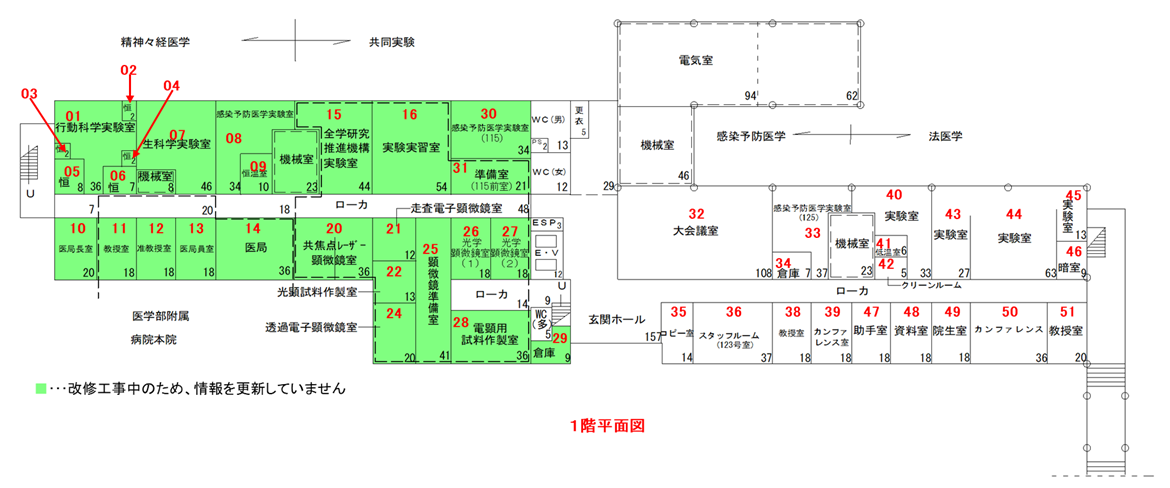 機器利用不可期間：令和4年7月25日〜引越し終了時＊電子顕微鏡室・共焦点レーザー顕微鏡室・光学顕微鏡室・試料作製室・AAA実験室の部屋及び機器が、引越し準備のためすべて使用不可となります。引越し期間：令和4年８月2日〜8月15日（予定）＊電子顕微鏡室・共焦点レーザー顕微鏡室・光学顕微鏡室・試料作製室・AAA実験室の部屋及び機器が、引越しのため使用不可となります。但し、移設が終わった機器から使用可能となります。改修期間：令和4年８月16日〜令和５年３月３１日（予定）＊利用可能な機器と不可の機器があります。下記リストで改修中の使用の可否、設置場所をご確認ください。【改修期間中における機器の移設先および使用について】令和4年８月１6日〜令和５年３月３１日（予定）＊院生棟１階　印刷室は、現在女子ロッカー室となっている場所です。【改修後について】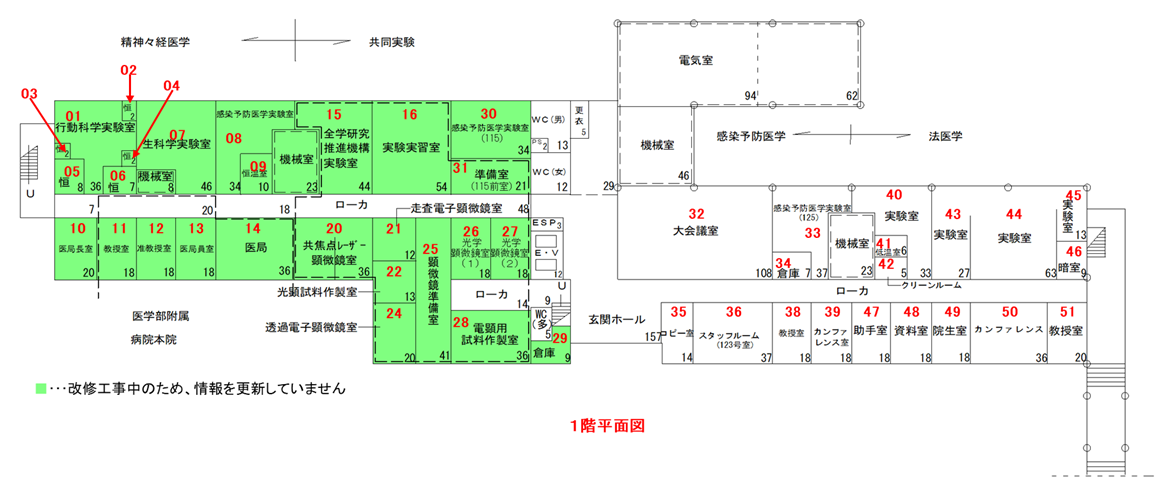 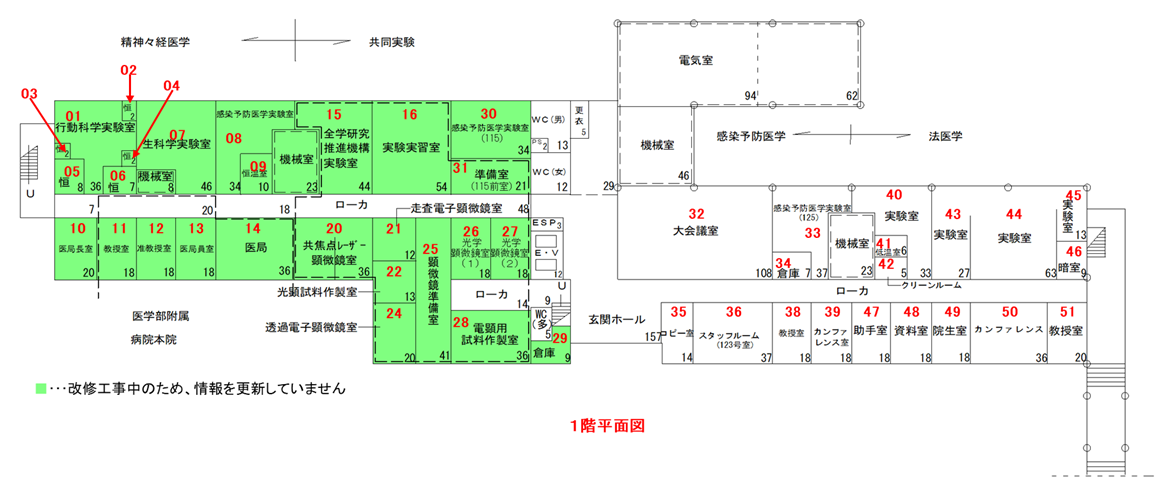 改修後は、令和5年4月上旬よりご利用いただける予定です。機器によっては調整や設置に時間がかかるものもございますので、すぐにご利用できるか不明です。ご了承ください。機器の再配置につきましては、改修終了前に改めてお知らせ致します。【利用者の皆様へのお願い】改修・引越しに伴い、改修する部屋にあるものをすべて片付けます。利用者の皆様の中で、試薬やサンプル、物品などを置いておられる方がおりましたら、７月25日までに各自片付けていただきますようお願い致します。７月25日を過ぎましたら、持ち主不明のものは廃棄させていただきます。引越し期間中は、スタッフが大変多忙となります。改修・引越しとは無関係の機器の分析も予定通りに進まないことが予想されます。分析依頼等は日程に余裕を持ってご依頼いただけると助かります。ご協力をよろしくお願いします。各機器の移設先の部屋に物品などを置いておられる方がおりましたら、そちらも片付けていただきますようお願い致します。なるべく早期に機器が使用できる状態にするため、引越しがスムーズに行われるようご協力をお願いします。機器名R2年度利用件数R３年度利用件数電子顕微鏡402件407件共焦点レーザー顕微鏡(ZEISS)131件202件共焦点レーザー顕微鏡(OLYMPUS)―38件蛍光顕微鏡(KEYENCE)570件493件全反射照明蛍光顕微鏡(TIRF)2件0件超解像レーザー顕微鏡(STED)72件100件蛍光実体顕微鏡21件0件Caイオン測定顕微鏡0件0件クリオスタット175件146件機器名R2年度検体数R3年度検体数FACSFortessa4363本3093本FACSAria(CellSorter)212本179本機器名R2年度利用件数or 検体数R３年度利用件数or 検体数DNAシーケンサ3130(SEQ-D)2442本3744本次世代シーケンサMiSeq7件8件PCR 28件75件RT-PCR（96）736件600件分光光度計 NanoDrop431件416件超遠心機類14件43件ゲル撮影装置UV InstaDoc(Gel Doc Go)474件473件ゲル撮影装置(蛍光イメージャー)186件123件パルスフィールド電気泳動装置3件0件DNA/RNAマイクロチップ電気泳動装置5件0件機器名R2年度利用件数or 検体数R３年度利用件数or 検体数アミノ酸分析4本2本吸光プレートリーダー366件437件蛍光プレートリーダー116件23件発光プレートリーダー52件49件化学発光撮影装置LAS4000mini685件327件化学発光撮影装置ImageQuant800-414件質量分析(GC-MS)860本634本質量分析(LC-MS)1756本2126本UPLC Waters LC/MS505本261本Thermo HPLC472本42本精製用液体クロマトグラフィーAKTA0件0件BioPlex6件6件その他（乾滅、凍乾、濃縮遠心等）50件34件機器名R2年度利用件数R３年度利用件数NMR（核磁気共鳴装置）現在停止中現在停止中ESR（電子スピン共鳴装置）27件62件機器名R2年度利用件数or 検体数R３年度利用件数or 検体数血液生化学検査装置（動物用）ビオリス59本318本多変量解析ソフトウェア SIMCA50件17件CLC Genomics Workbench44件6件医学統計ソフト GraphPad Prism773件108件画像解析ソフト2件18件大判プリンター72件37件機器名設置場所予約利用料金備考ゲル撮影装置GelDoc Go実験実習機器部門実験室２不要無更新ウェスタンブロッティング画像解析装置ImageQuant800実験実習機器部門実験室２必要無更新LC-MS/MS解析専用PC及びソフトウェア分離分析室不要無更新多検体定量支援ソフトウェア LabSolution Insight 分光分析室必要無新規真空蒸着装置イオンスパッタ電子顕微鏡室不要無更新凍結切片薄切装置クリオスタット癌ゲノム実験室必要無分子病理学講座より移管共焦点レーザー顕微鏡（正立型）共焦点レーザー顕微鏡室必要無新規分析名料金　１検体HPLC及びLC-MS分析 カラム持込無し（学内者）¥300HPLC及びLC-MS分析 カラム持込有り（学内者）¥230消耗品名税込価格個数量利用可能回数単価(1検体分)分析バイアル（フタ付き）¥4,620100100¥47微量管¥9,350100100¥94移動相（ACNで計算）¥8,140１L100¥82水（バイオラボ水料金で計算）¥250１L100¥3カラム（C-18で計算）¥79,200１本1000¥73合計¥299現在の設置場所機器名使用改修中の設置場所電子顕微鏡室透過型電子顕微鏡（日立）不可走査型電子顕微鏡（日立）不可レーザー顕微鏡室共焦点レーザー顕微鏡 Carl Zeiss　LSM710可能院生棟1階　印刷室共焦点レーザー顕微鏡（正立型）オリンパス可能院生棟1階　印刷室全反射エバネッセンス蛍光観察顕微鏡Nikon　TI-TIRF不可光学顕微鏡室超解像レーザー顕微鏡STED可能院生棟1階　印刷室細胞内カルシウム動態観察システム可能院生棟5階 バイオラボ3KEYENCE蛍光顕微鏡可能院生棟2階　実験室②蛍光実体顕微鏡不可試料作製室滑走式ミクロトーム可能院生研究棟7階　院生顕鏡室回転式ミクロトーム可能院生研究棟7階　院生顕鏡室パラフィン自動包埋装置可能院生研究棟7階　院生顕鏡室脱水装置可能院生研究棟7階　院生顕鏡室AAA実験室UPLC Waters不可タンパク質精製用クロマトグラフィーAKTA可能院生棟１階　受付Thermo HPLC不可BioPlex可能院生棟１階　受付MilliQ装置可能臨床研究棟2階　実験室①凍結乾燥機可能臨床研究棟3階　臨時実験室濃縮遠心機可能臨床研究棟3階　臨時実験室ビーズクラッシャー類可能院生棟１階　受付遠心機類可能院生棟１階　受付アミノ酸組成分析装置不可PicoTagワークステーション可能臨床研究棟3階　臨時実験室電気泳動システム可能院生棟１階　受付pHメーター可能院生棟１階　受付